ΜΝΗΜΟΝΙΑ ΕΝΕΡΓΕΙΩΝ ΣΧΟΛΙΚΗΣ ΜΟΝΑΔΑΣΗ κλιματική αλλαγή, απότοκος της διογκούμενης επιβαρυντικής παρέμβασης του ανθρώπου στη λειτουργία του οικοσυστήματος, επέφερε τεράστιες επιπτώσεις στην ισορροπία της φύσης. Ίσως η επόμενη μεγάλη κρίση που θα κληθεί να διαχειριστεί ο σύγχρονος άνθρωπος είναι η περιβαλλοντική.Η ανθρωπότητα, έστω ετεροχρονισμένα, συνειδητοποίησε την ανάγκη -λίγο πριν τον οικολογικό όλεθρο- να αναλάβει συντονισμένη δράση και να εκπονήσει σχέδια, τα οποία θα μπορέσουν να αναχαιτίσουν την οικολογική απειλή. Μέχρι την τελική ευόδωσή τους, ωστόσο, επιβεβλημένη κρίνεται η ανάγκη ετοιμότητας σε ακραία φαινόμενα (πλημμύρες, πυρκαγιές, σεισμούς κ.ά.), απόρροια του «βιασμού» του φυσικού περιβάλλοντος.Ο Σύλλογος Διδασκόντων/ουσών του Γυμνασίου Ελευθερούπολης, επιδεικνύοντας υψηλό αίσθημα ευθύνης για τη διαφύλαξη της ασφάλειας και της ακεραιότητας των μαθητικών υποκειμένων, σε συνεργασία με αρμόδιους φορείς, έχει καταρτίσει σχέδια για την αντιμετώπιση καταστάσεων εκτάκτου ανάγκης. Ειδικότερα, συνέταξε μνημόνια ενεργειών, τα οποία θα ακολουθηθούν σε περιπτώσεις ακραίων φαινομένων. Τα σχέδια αυτά, τα οποία επανεξετάζονται και αναθεωρούνται σε τακτά χρονικά διαστήματα, περιλαμβάνουν τους τρόπους με τους οποίους θα ενεργήσει η σχολική κοινότητα, ώστε να διαφυλαχθεί η σωματική ακεραιότητα μαθητών/τριών και εκπαιδευτικών. Τα μνημόνια ενεργειών, τα οποία έλαβαν την έγκριση αρμοδίων φορέων σε ζητήματα πολιτικής προστασίας, αποτελούν τη βάση ενεργοποίησης της σχολικής μονάδας, όποτε κι αν κριθεί επιβεβλημένο. Πρόκειται για τον Κανονισμό Εσωτερικής Λειτουργίας από πλευράς Πολιτικής Άμυνας και το Μνημόνιο Ενεργειών σε Έκτακτες Ανάγκες. Ο Σύλλογος των Διδασκόντων/ουσών ενημερώθηκε πλήρως για τα σχέδια υλοποίησης των ανωτέρω μνημονίων και για τους τρόπους με τους οποίους θα ενεργήσει, σε ομαδικό επίπεδο, σε περίπτωση εκτάκτου ανάγκης. Προηγήθηκε της σύνταξης των μνημονίων ενεργειών ο χωρισμός σε ομάδες δράσης, η επιλογή συντονιστών, η ενημέρωσή ως προς τις αρμοδιότητές τους και οι πρακτικές που θα επιστρατευτούν ώστε να επιτευχθεί η ολιστική αντιμετώπιση μιας κρισιακής κατάστασης. Να σημειωθεί πως ήδη έχουν δρομολογηθεί διαδικασίες από πλευράς της σχολικής μονάδας, ώστε να πραγματοποιηθούν προσομοιώσεις καταστάσεων εκτάκτου ανάγκης, προκειμένου να ελεγχθεί εμπράκτως η αποτελεσματικότητα των σχεδίων δράσης της σχολικής μονάδας και να επέλθουν, αν καταστεί απαραίτητο, τροποποιήσεις και βελτιώσεις.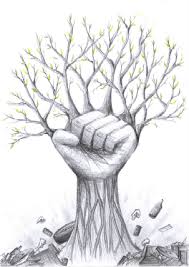 